   .                                                                                             No.  609 /WBTDC /XIX-244 (Pt-II)                      	                                                                  Date : 04/07/2019                         NOTICE INVITING TENDER -14/WBTDCL-2019-20(Operatrions)Offers are invited from bonafide, reputed  and experienced agencies /firms/companies for fabrication of the CYMA Stall of West Bengal Tourism at Agra  (From 26th to 28th Aug)Name of the Fairs 		        Date 		                 AreaINDIA TRAVEL MART	        26th to 28th August			27 Sq. Mt.Scope of Works:The panels will display different tourist destination/culture/cuisine/cruise and the LOGO of West Bengal Tourism All the panels will be frontlit. The flexes to be prepared for fixing on the panels should be properly framed to enhance the quality and clarity of the pictures. The agency will be required to erect the stall in fire resistant material.Material transportation charges, storage, material disposal charges, insurance, security charges for the stall/ material, cleaning charges, dismantling charges of the stall will have to be borne by the agencyProper reception with centre table, chair, potted plants, dust bins, drinking water etc. One illuminated desk with lock and key facility; Visitors Book & Card Holder Pot.Arrangement of 4 Table Space with two chairs in respect to each table for B2B as well as B2C meetings having facility of electric connections for Laptops.  All kind of electrical fixtures like spot lights, halogens, power plug sockets for proper illumination of the stall Arrangement for Daily cleaning and clearing of the site and handing over the possession back to the concerned authority in proper order once the event is over  latest by the date stipulated by the authorityProvision for tea/coffee and snacks to the tourism officials and guests as and when required during the event.One-time Transportation of all publicity materials from the Department of Tourism, 2, Brabourne Road, 4th Floor, Kolkata – 700 001  and storage at the event venue.  The agency should be ready to set up pavilions at a short notice in case of emergenciesCriteria  for selectionSelection will be made on the basis of the rate quoted. The agency will have to submit IT returns for the last 3 years along with copy of PAN card, GST etc. Last date and time of submission of Tender : 17th JulyDate of opening of Tender: 18th July at 2 P.M. Interested parties may remain present at the time of opening of Quotation.InformationTender received after due date and time will not be considered.Only those Tender that may be found in the Drop Box after the last date of time of submission will be considered for evaluation.   Where-ever specific terms and conditions have not been spelt out in tender document, prevailing financial rules of the state govt. shall applyThe Tender as per details given above should be submitted to ‘Managing Director,WBTDCL , DG Block, Sector-II, Salt Lake -91  on or before 17.07.2019 at 2.00 P.MWBTDCL reserves the right for the full or part quantities under any items of work listed under the scope of workTender through fax, e-mail, telephone should be considered as defectiveRates should be quoted  inclusive of all taxes.The design conceptualized shall have to be approved by the WBTDCL . The selection will be made on the basis of the rates subject to the decision of the Tender Committee. The decision of the Tender Committee will be final in this regard. The Tender Committee reserves all the rights to reject any or all the Agencies applied for the purpose without assigning any reasons thereof. Managing Director                                                                                                                                     WBTDCLFINANCIAL BID (ANNEXURE B)  Signature and Seal of the Bidder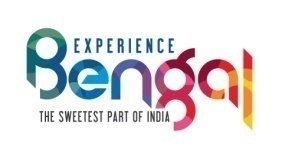 WEST BENGAL TOURISM DEVELOPMENT CORPORATION LTD(A Govt. of West Bengal Undertaking)Udayachal Tourist Lodge(1st floor) DG Block, Sector II, Kollkata-700091; wbtdcpublicity1@gmail.comwww.wbtdcl.com, Sl. No.Name of the FairVenueSize of the StallRate for two sides open  (Inclusive of all taxes)Rate for one side open (Inclusive of all taxes)1.           ITM Agra27